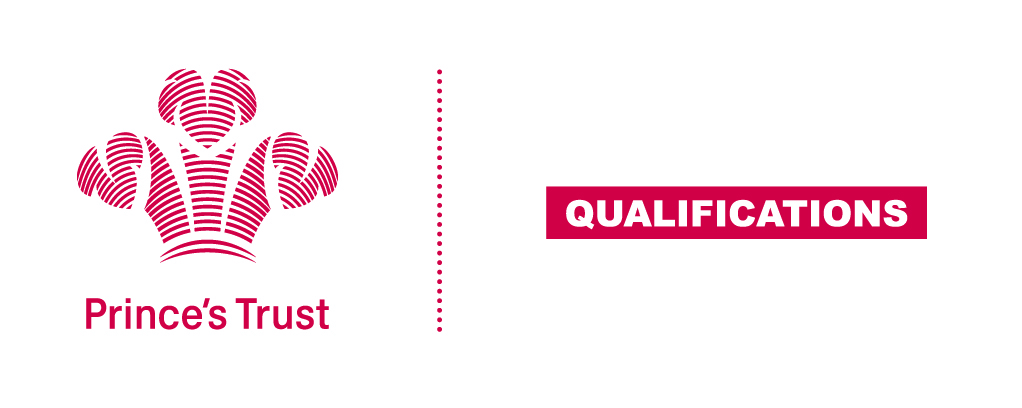 Tracking sheet – Personal Project						The aim of this unit is to enable a learner to select a project which is relevant to their personal interests and then carry out the project as an individual.  Project management skills should be developed by the learner as they plan, carry out and review the project they have selected.   Examples could include projects related to music, gardening, IT etc. Level 2Learner name						Centre nameTo do this you mustPage numberAssessment dateBe able to select a project (activity or piece of research) to be undertaken as an individualBe able to select a project (activity or piece of research) to be undertaken as an individualBe able to select a project (activity or piece of research) to be undertaken as an individual Describe the project that has been chosen Outline the aims of the project Explain the personal learning objectives for the projectBe able to plan the project to meet the aimsBe able to plan the project to meet the aimsBe able to plan the project to meet the aimsIdentify the tasks needed to complete the projectState the resources needed to complete the projectExplain why the resources are required to complete the projectProduce a detailed plan for the project stating when each task will be started and completedBe able to carry out the projectBe able to carry out the projectBe able to carry out the project3.1 Complete the tasks identified to carry out the projectBe able to review the projectBe able to review the projectBe able to review the project4.1 Present the project to an audience using an appropriate format4.2 Obtain feedback on the project4.3 Review whether the project met the aims4.4 Evaluate own learning and performance on the projectAssessor feedbackAssessor feedbackAssessor feedbackDeclaration I confirm that the details above are correct, that the evidence submitted is the learner’s own work and that the learner meets all the requirements for the unit:Declaration I confirm that the details above are correct, that the evidence submitted is the learner’s own work and that the learner meets all the requirements for the unit:Declaration I confirm that the details above are correct, that the evidence submitted is the learner’s own work and that the learner meets all the requirements for the unit:Learner Name                                                    Assessor Name                     Learner Signature                                              Assessor SignatureDate                                                                    Date                                             Learner Name                                                    Assessor Name                     Learner Signature                                              Assessor SignatureDate                                                                    Date                                             Learner Name                                                    Assessor Name                     Learner Signature                                              Assessor SignatureDate                                                                    Date                                             